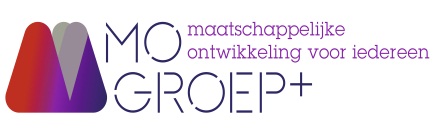 UITNODIGINGGraag nodigen wij u van harte uit voor het Landelijk Congres Peuterspeelzalen / kinderopvang “Aandacht voor alle peuters”Op woensdag 11 juni 2014van 9.30 tot 17.00 uurDomstad te UtrechtHet kabinet is druk doende het peuterspeelzaalwerk te harmoniseren met de kinderopvang. Om zo peuters van werkende ouders ook gebruik te kunnen laten maken van peuterspeelzalen. Ondertussen verwacht men van het peuterspeelzaalwerk en de kinderopvang ook hoge prestaties als het gaat om ouderbetrokkenheid, kwaliteit van de leidsters en samenwerking met andere organisaties als jeugdzorg en het onderwijs. In dit congres spreken hoogleraren Judi Mesman en Ruben Fukkink over ouderbetrokkenheid (vooral vaders) en de kwaliteit van de pedagogisch medewerker. Paul Nota gaat dieper in op de wet jeugd (2015) en de rol daarin van bijvoorbeeld peuterspeelzalen. Jacob Bruintjes, oud-wethouder van gemeente Borger-Odoorn spreekt over overleven in krimpgebieden. Met drie ondernemers gaan we in gesprek over de wijze waarop zij omgaan met onder ander harmonisatie.  Kortom, een niet te missen congres voor ondernemers die nog steeds kansen en een toekomst zien voor goede voorschoolse voorzieningen. De MOgroep nodigt u daarom van harte uit op woensdag 11 juni 2014 in Utrecht. Leden van de MOgroep krijgen extra korting!!DeelnameU kunt zich Inschrijven via onderstaande link: https://visitors.cngrs.com/register.aspx?project=7735b9de-fb82-490a-aef9-628e9b771de0 Van 6 mei  t/m 4  juni. Na inschrijving ontvangt u direct een deelnamebevestiging, de factuur ontvangt u per post.Bij annulering is het volledige bedrag verschuldigd. Bij tijdige melding kan een vervanger komen. Voor de volledige annuleringsvoorwaarden zie www.mogroep.nl onder agenda.KostenLeden Mogroep 	:  95 euro Niet-leden Mogroep	:175 euro InformatieVoor vragen kunt u terecht bij  (030 – 721 07 24, wolfsen@mogroep.nl) of  (030 – 721 07 28, radius@mogroep.nl).Met vriendelijke groet,Ernst Radius, senior beleidsmedewerker , beleidsassistentProgrammaLandelijk Congres Peuterspeelzalen            “Aandacht voor alle peuters”Locatie:  Domstad    	Koningsbergerstraat 93531 AJ UtrechtDatum:   woensdag 11 juni 201409.30 – 10.00 uur	Ontvangst met koffie/thee10.00 – 10.10 uur	Welkom door , senior beleidsmedewerker MOgroep 10.10 - 10.50 uur	Professor Judi Mesman (Universiteit Leiden) 10.50 – 11.30 uur	Professor dr. Ruben Fukkink (Universiteit van Amsterdam) 11.30 – 11.45 uur pauze11.45 – 12.25 uur	Paul Nota, adviseur jeugdzorg en jeugdbeleid12.25- 12.35 uur Bernadette Diekstra, voorzitter LPP over activiteiten LPP12.35 – 13.25 uur	Lunch13.25 – 14.10 uur	Jacob Bruintjes, oud-wethouder Borger-Odoorn14.10 – 14.20 uur	Pauze met verfrissende verrassing14.20 – 16.15 uur introducties door: -    	14.20-15.00 uur: Carine Thesing: directeur Spelenderwijs Utrecht-	15.00-15.20 uur: Wil Schelvis, directeur St peuterspeelzalen Dordrecht      	15.20-15.50 uur: Jolanda Rikers, directeur Ko/psz Kerkrade       15.50-16.15 uur: Discussie met panel en deelnemers16.15 – 17.00 uur	Informeel napratenSprekers congres:Spreker: Judi MesmanTitel: Vaders als opvoedersVaders van nu brengen meer tijd met hun kinderen door dan vaders in de vorige eeuw, maar wat weten we eigenlijk over de rol van vaders in de opvoeding? In deze lezing wordt ingegaan op het meest recente wetenschappelijk onderzoek  over vaders als opvoeders van jonge kinderen en de invloed van vaders op de vroege ontwikkeling.Spreker Ruben Fukkink:Hoogleraar Ruben Fukkink van de UVA zal tussentijdse resultaten toelichten van het longitudinale onderzoek naar de pedagogische vaardigheden van de MBO-studenten.Spreker Paul Nota:ik wil tijdens het landelijk congres het volgende doel verbinden aan mijn bijdrage:Organisaties in zorg en welzijn zijn vaak zeer terughoudend over de mogelijke effecten op de lange termijn van hun werk. Met werkvormen als Alert4You verhoogt men niet alleen de kwaliteit van het directe werk, maar ook de uitkomsten. Die uitkomsten zijn heel goed uit te drukken in toekomstige besparingen voor verantwoordelijke overheden. Paul Nota presenteert enkele modellen om die uitkomsten en die winst zichtbaar te maken.Spreker Jacob Bruintjes:" hoe hou je peuterspeelzaalwerk  en vroeg-en voorschoolse educatie van voldoende kwaliteit in stand wanneer het aantal peuters krimpt?"Spreker:  Carine Thesingh Spelenderwijs Utrecht  is de organisatie die in alle Utrechtse wijken  kwalitatief goede voorschoolse educatie en peuterspeelzalen aanbied.  Wekelijks komen er 2200 kinderen naar onze peutercentra (900 kinderen naar de peuterspeelzaal en 1280 naar de voorschoolse educatie.)   Kinderen van werkende ouders,  hoger opgeleide ouders en  kinderen van lager opgeleide ouders (=doelgroep voor de voorschoolse educatie) zitten vaak samen in een peutergroep en leren daardoor ook heel veel van elkaar.  Ook veel kinderen van werkende ouders die recht hebben op kinderopvangtoeslag maken gebruik van de peuterspeelzalen. Deze groep kinderen blijven we in de toekomst graag ontvangen. We bereiden ons voor op de plannen van Asscher door te onderzoeken hoe we dat kunnen doen, worden we ook kinderopvangorganisatie en/of gaan we samenwerken met anderen.   Daarnaast willen we  kwaliteit voor een acceptabele prijs leveren en  samenwerken met andere partijen in de stad om dit te realiseren (kinderopvang, onderwijs en welzijnswerk).  Zie ook www.spelenderwijsutrecht.nl Spreker Wil Schelvis:De vraag voor onze bijdrage komt voort uit de transitie die wij vorig jaar in het kader van de harmonisering stapsgewijs hebben gemaakt van peuterspeelzaalwerk naar peuteropvang, in combinatie met intensivering van VVE (binnen bestuursakkoord G37) en de entree van HBO’ers (kwaliteitsmedewerkers voorscholen) binnen de peuteropvang. Spreker: Yolanda RikkersSamenwerken zonder te integreren: ook in krimpgebiedenStichting Kinder Opvang Kerkrade heeft al vanaf het begin van haar oprichting zowel peuterspeelzaalwerk als kinderopvang in huis. Zij heeft er bewust voor gekozen om beiden diensten naast elkaar te laten bestaan en dus niet voor te integreren. Neemt niet weg dat zij toch ook heeft geëxperimenteerd met combinatiegroepen. De organisatie doet het nog steeds heel goed, ondanks zij in een ontgroenende omgeving met een zeer hoge werkloosheid opereert. 